客語生活學校辦理活動預期達成目標客語日活動客家藝文競賽訓練活動活動名稱辦理時間辦理時間講師參加人員客家花布包製作104/5/7、104/5/14、104/5/28104/5/7、104/5/14、104/5/28陳淑妝家長與學生教師研習104/6/8、104/6/15104/6/8、104/6/15吳美玉校內教師客語口說藝術班105/8/8~105/8/12105/8/8~105/8/12吳美玉學生客語認證班105/8/15~105/8/19105/8/15~105/8/19吳美玉學生客語美食粄條體驗活動105/8/31105/8/31吳秀月教師與學生客語美食麻糬體驗活動105/9/7105/9/7魏靜怡教師與高年級學生客語美食客家菜包體驗活動105/9/20105/9/20魏靜怡教師與中年級學生客語連連粽製作活動105/9/20105/9/20魏靜怡教師與低年級學生**預定辦理活動**教師研習105/11/2105/11/2巫月雲校內教師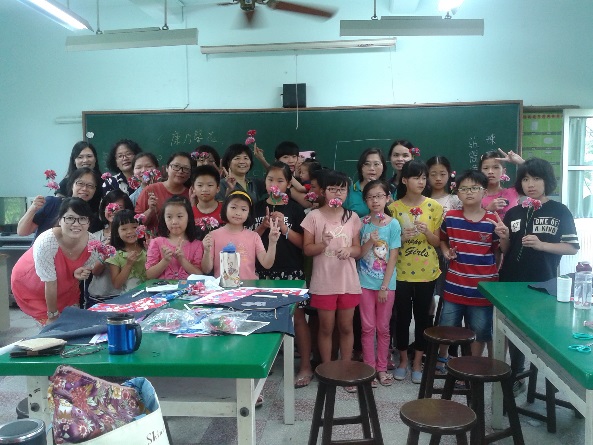 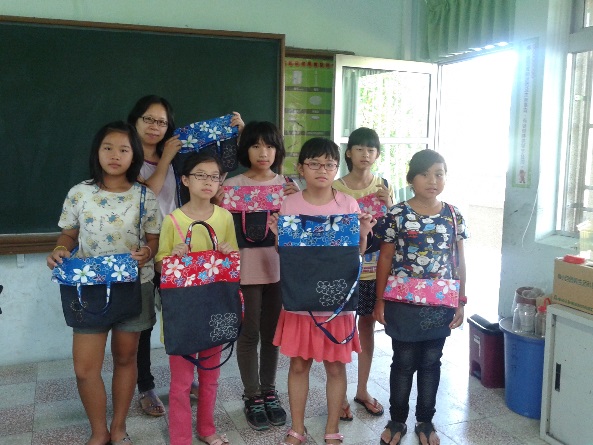 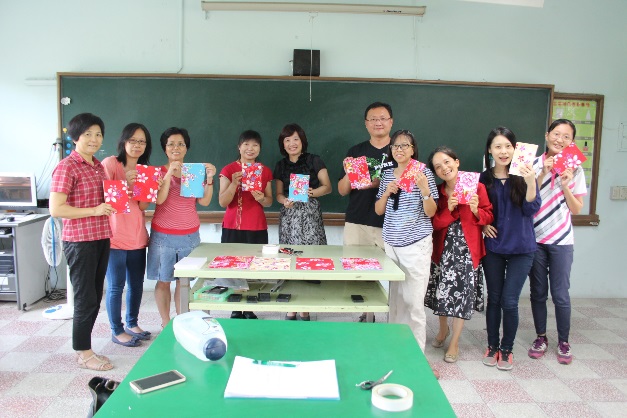 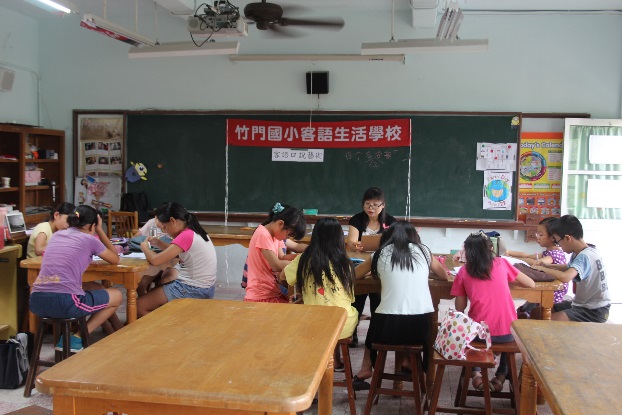 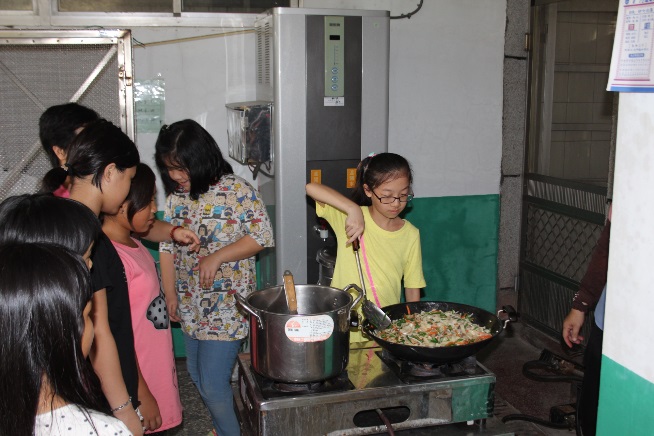 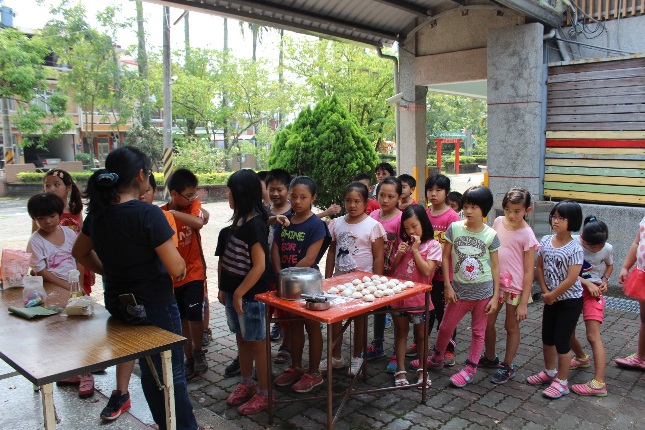 計畫目標完全達到大多達到未達成一、營造生活化、資訊化的客語環境，增加多樣而有效的客語學習管道，使學生在潛移默化中，自然學會客語。二、創造師生以客語互動的機會，建立校內優質的客語教學環境，培養學生學習的興趣。三、激發教師本土語文教學創意，活絡教學情境，有效提高學生學習意願及成效。四、提供各項客語教學活動，建立學生聽講客語的自信，體認客家語言、文化之美。五、將客家使用場域從學校推廣到家庭，使客籍人士以身為客家人為榮，而傳承與發揚客家語言與文化，也讓非客籍人士，認識與融合客家語文。六、經由客家文化藝術陶冶，豐富師生心靈與生命內涵，更樂於傳承客家文化。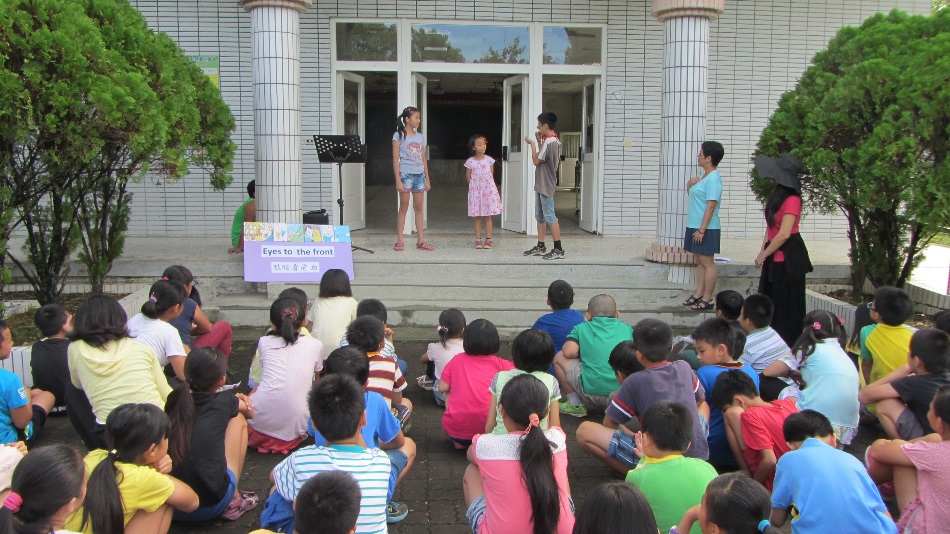 活動名稱：客語日辦理時間：每月最後一個星期五指導老師：吳美玉老師參加人員：全校師生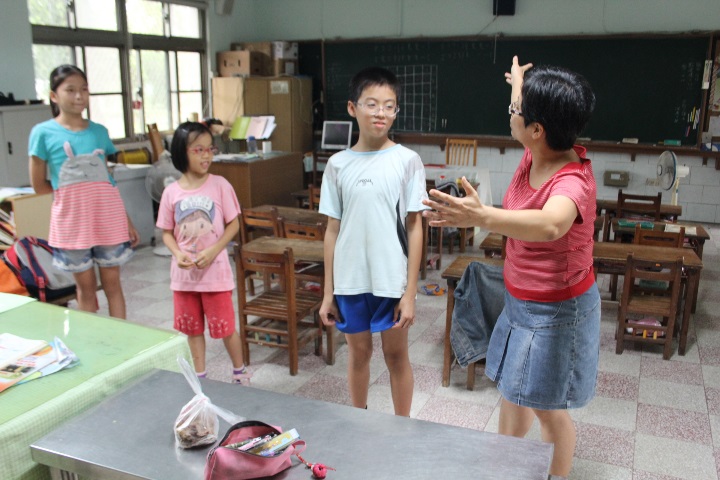 活動名稱：客家藝文競賽訓練辦理時間：每日放學後指導老師：楊秋霞老師參加人員：劉書秀、劉東昇、李玲蓉